Roztworowy chemik	Gra dydaktyczne, przeznaczona dla uczniów na poziomie gimnazjalnym. Stanowi doskonały dodatek do lekcji powtórzeniowej z tematu: „Woda i roztwory wodne”.Zasady gryLiczba graczy to minimum dwie osoby. Gracz, aby zacząć grę musi wyrzucić liczbę oczek na kostce do gry 1 lub 6. Grę rozpoczynamy od pola START, kończąc na polu META. Plansza posiada wiele kolorowych pól, których znaczenie opisane zostało w tabeli. Do gry jest dołączony zestaw kart z pytaniami.Miłej gry!Jeśli stoisz na polu:masz możliwość dodatkowego ruchu do przodu o dwa pola, pod warunkiem przeczytania na głos frazy oznaczonej niebieskim kolorem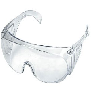 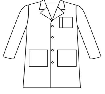 zdobyłeś okulary ochronne lub fartuch laboratoryjny, masz dodatkowy rzut kostką!rozpuszczalność gazów w wodzie maleje ze wzrostem temperatury i obniżeniem ciśnienia, dlatego cofasz się 3 pola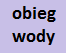 woda nieustannie krąży w przyrodzie, cofasz się 4 pola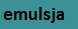 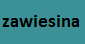 woda jest dobrym rozpuszczalnikiem dla wielu substancji, ale nie dla wszystkich; trafiając na te pola, musisz odczekać jedną kolejkę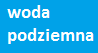 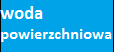 żeby przepłynąć do przodu, przejdź po drabinie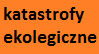 trafiłeś na jedno z pól zanieczyszczeń wód, spływasz rurociągiem na pole oznaczone kolorem: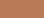 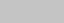 przeciwnik odczytuje Ci pytanie z kart, jeśli odpowiedziałeś poprawnie masz bonusowy rzut kostką w przeciwnym razie tracisz kolejkę